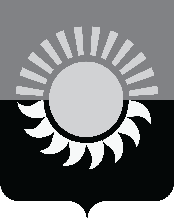 РОССИЙСКАЯ ФЕДЕРАЦИЯ Кемеровская область - КузбассМуниципальное образование – Осинниковский городской округ Администрация Осинниковского городского округаПОСТАНОВЛЕНИЕ ______________                                                                                         ________Об утверждении Положения об исчислении стажа работы для выплаты ежемесячной надбавки за выслугу лет к должностному окладу работников администрации Осинниковского городского округаРуководствуясь Федеральным Законом Российской Федерации от 02.03.2007г. № 25-ФЗ «О муниципальной службе в Российской Федерации», Законом Кемеровской области от 30.06.2007г. № 103-ОЗ «О некоторых вопросах прохождения муниципальной службы» и Решением Совета народных депутатов Осинниковского городского округа от 23.12.2014г. № 117-МНА «Об утверждении Положения о денежном содержании муниципальных служащих и лиц, осуществляющих техническое обеспечение деятельности органов местного самоуправления в муниципальном образовании – Осинниковский городской округ»:Утвердить Положение об исчислении стажа работы для выплаты ежемесячной надбавки за выслугу лет к должностному окладу работников администрации Осинниковского городского округа согласно приложению к настоящему постановлению.Опубликовать настоящее постановление в городской газете «Время и жизнь», разместить на сайте администрации Осинниковского городского округа в сети интернет.Настоящее постановление вступает в силу со дня его официального опубликования (обнародования).Контроль за исполнением настоящего постановления возложить на управляющего делами – руководителя аппарата Скрябину Л.А.Глава Осинниковского городского округа                                                                                И.В.РомановС постановлением ознакомлена,с возложением обязанностей согласна  ___________       ______________ Л.А.Скрябина                                                                                                           (дата)	  (подпись)Приложениек постановлению главы Осинниковского городского округа от _______________ № _______ПОЛОЖЕНИЕОБ ИСЧИСЛЕНИИ СТАЖА РАБОТЫ ДЛЯ ВЫПЛАТЫЕЖЕМЕСЯЧНОЙ НАДБАВКИ ЗА ВЫСЛУГУ ЛЕТ К ДОЛЖНОСТНОМУ ОКЛАДУРАБОТНИКОВ АДМИНИСТРАЦИИ ОСИННИКОВСКОГО ГОРОДСКОГО ОКРУГАI. Общие положения1.1. Выплата ежемесячной надбавки за выслугу лет к должностному окладу работников администрации Осинниковского городского округа (далее – работников администрации) производится дифференцированно в зависимости от стажа работы, дающего право на получение этой надбавки, в размерах, предусмотренных пунктом 3 статьи 3 Решения Совета народных депутатов Осинниковского городского округа от 23 декабря 2014 года № 117-мна «Об утверждении Положения о денежном содержании муниципальных служащих и лиц, осуществляющих техническое обеспечение деятельности органов местного самоуправления в муниципальном образовании – Осинниковский городской округ»:II. Исчисление стажа работы, дающего право на получениеежемесячной надбавки за выслугу лет к должностному окладу2.1. В стаж работы, дающий право на получение ежемесячной надбавки за выслугу лет к должностному окладу работников администрации Осинниковского городского округа, включаются периоды замещения:1) должностей муниципальной службы;
2) муниципальных должностей;
3) государственных должностей Российской Федерации и государственных должностей субъектов Российской Федерации;
4) должностей государственной гражданской службы, воинских должностей и должностей федеральной государственной службы иных видов;
5) иных должностей в соответствии с федеральными законами.6) время оплачиваемого отпуска по уходу за ребенком до достижения им возраста полутора лет и дополнительного отпуска без сохранения заработной платы по уходу за ребенком до достижения им возраста трех лет женщинам, состоящим в трудовых отношениях с администрацией Осинниковского городского округа.2.2. При исчислении стажа муниципальной службы суммируются все включаемые (засчитываемые) в него периоды службы (работы).III. Порядок начисления и выплаты ежемесячной надбавкиза выслугу лет к должностному окладу3.1. Ежемесячная надбавка за выслугу лет к должностному окладу работника администрации Осинниковского городского округа начисляется исходя из должностного оклада работника без учета доплат и надбавок и выплачивается ежемесячно одновременно с заработной платой.При временном замещении отсутствующего работника ежемесячная надбавка за выслугу лет к должностному окладу начисляется на должностной оклад по основной работе.3.2. Надбавка за выслугу лет выплачивается с момента возникновения права на назначение или изменение размера этой надбавки.В том случае, если у работника право на назначение или изменение размера надбавки за выслугу лет наступило в период, когда за работником сохраняется средний заработок (при исполнении государственных обязанностей, при переподготовке или повышении квалификации с отрывом от работы в образовательном учреждении и т.п.), ему устанавливается указанная надбавка с момента наступления этого права и производится соответствующий перерасчет среднего заработка.3.3. Ежемесячная надбавка за выслугу лет к должностному окладу назначается распоряжением администрации Осинниковского городского округа на основании протокола заседания комиссии по установлению трудового стажа (далее - Комиссия), создаваемой в администрации Осинниковского городского округа.3.4. При увольнении работника ежемесячная надбавка за выслугу лет к должностному окладу начисляется пропорционально отработанному времени и ее выплата производится при окончательном расчете.IV. Порядок установления стажа работы, дающего правона получение ежемесячной надбавки за выслугу летк должностному окладу4.1. Стаж работы (службы) для выплаты ежемесячной надбавки за выслугу лет к должностному окладу определяется Комиссией.4.2. Состав Комиссии утверждается распоряжением администрации Осинниковского городского округа.4.3. Основным документом для определения стажа работы, дающего право на получение ежемесячной надбавки за выслугу лет к должностному окладу, является трудовая книжка, а также другие документы, удостоверяющие наличие стажа работы (службы), дающего право на указанную надбавку.4.4. Заседания комиссии проводятся по мере необходимости, но не реже одного раза в квартал.4.5. Решение комиссии должно быть доведено до работника администрации Осинниковского городского округа в течение 14 дней с момента его принятия.V. Состав комиссии5.1. В состав комиссии входят:VI. Заключительные положения6.1. Ответственность за своевременный пересмотр размера ежемесячной надбавки за выслугу лет к должностному окладу работников администрации Осинниковского городского округа возлагается на управляющего делами -руководителя аппарата администрации Осинниковского городского округа.6.2. Индивидуальные трудовые споры по вопросам установления стажа работы для назначения ежемесячной надбавки за выслугу лет к должностному окладу или определения размеров этой надбавки рассматриваются в установленном законодательством порядке.Управляющий делами – руководитель аппарата                                                                                Л.А.Скрябинастаж работыразмер надбавки (в процентах к должностному окладу?- от 1 года до 5 лет10%- от 5 лет до 10 лет15%- от 10 лет до 15 лет20%- свыше 15 лет30%председатель комиссии:- управляющий делами – руководитель аппаратачлены комиссии:- первый заместитель главы городского округа,- начальник отдела кадров и наград,- начальник отдела бухгалтерского учета,- начальник отдела по организационной работе и взаимодействию с политическими партиями и общественными организациями.